BAREVNÝ TÝDENPONDĚLÍ – ŽLUTÁ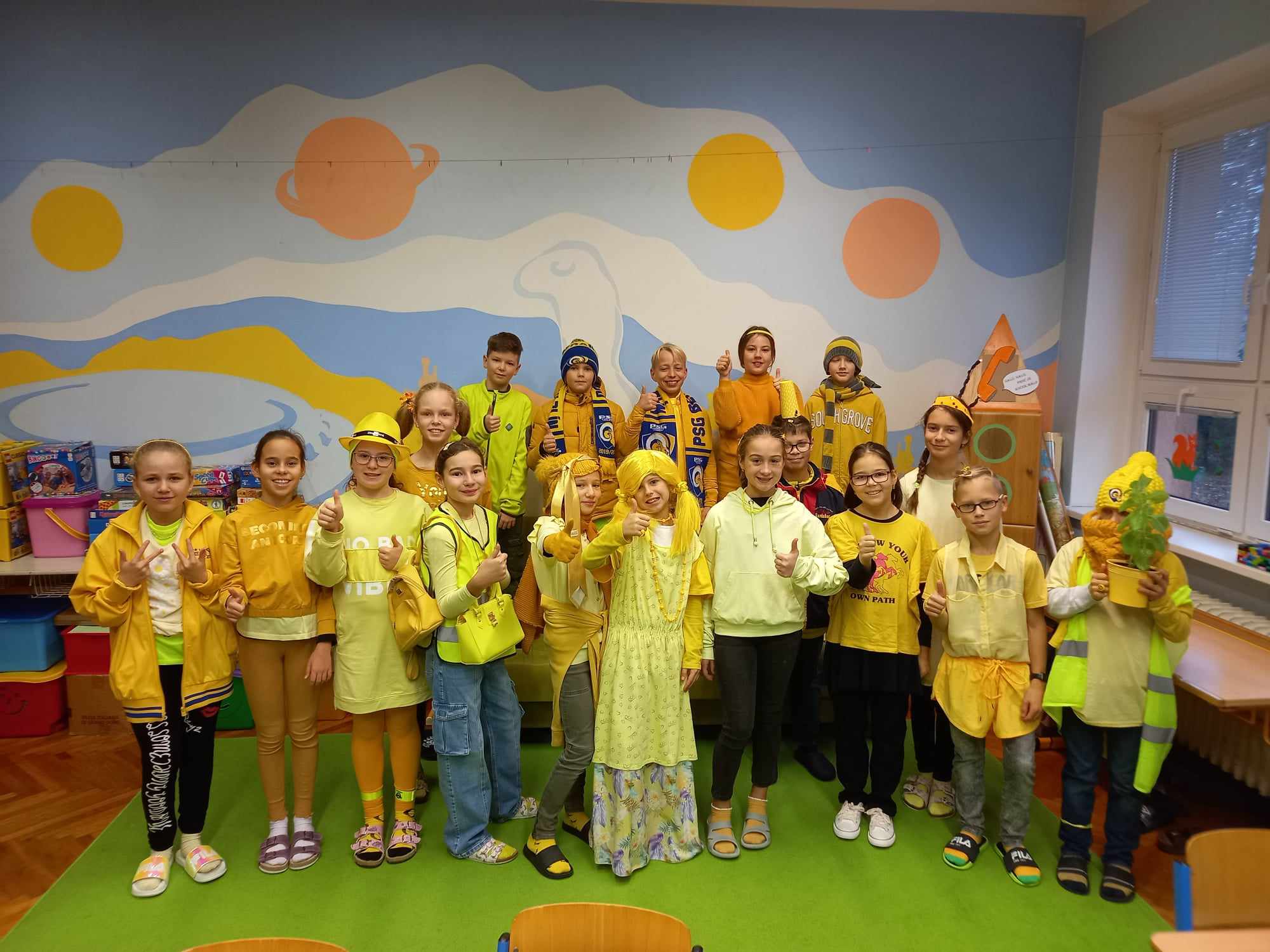 ÚTERÝ - ČERVENÁ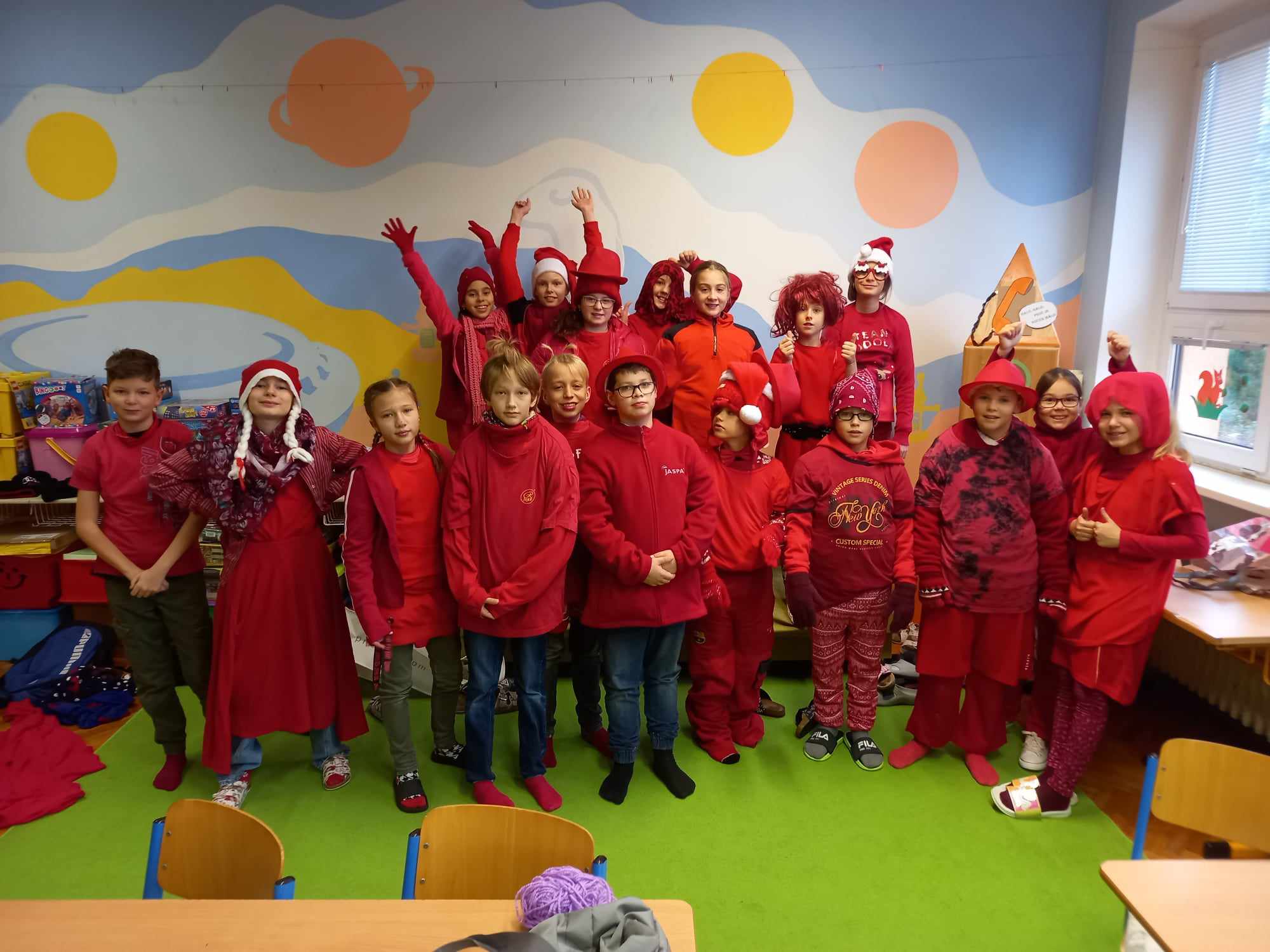 STŘEDA – ORANŽOVÁ, HNĚDÁ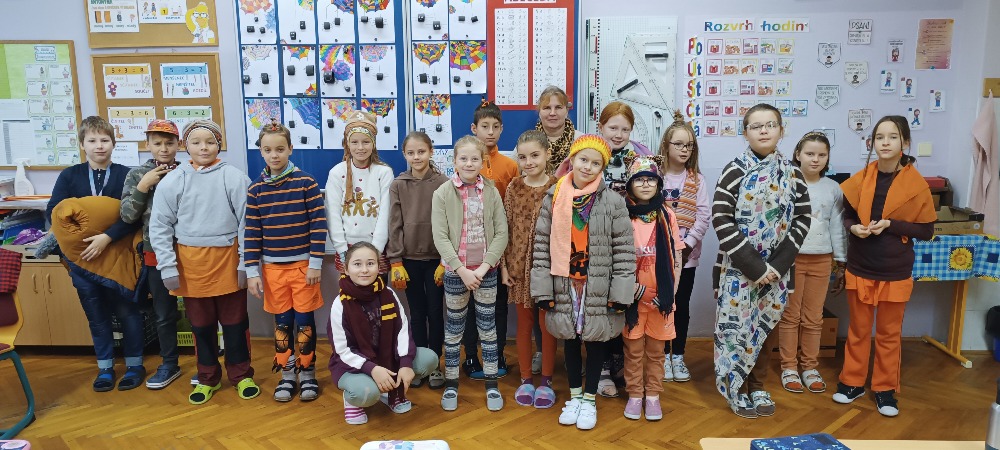 ČTVRTEK - ZELENÁ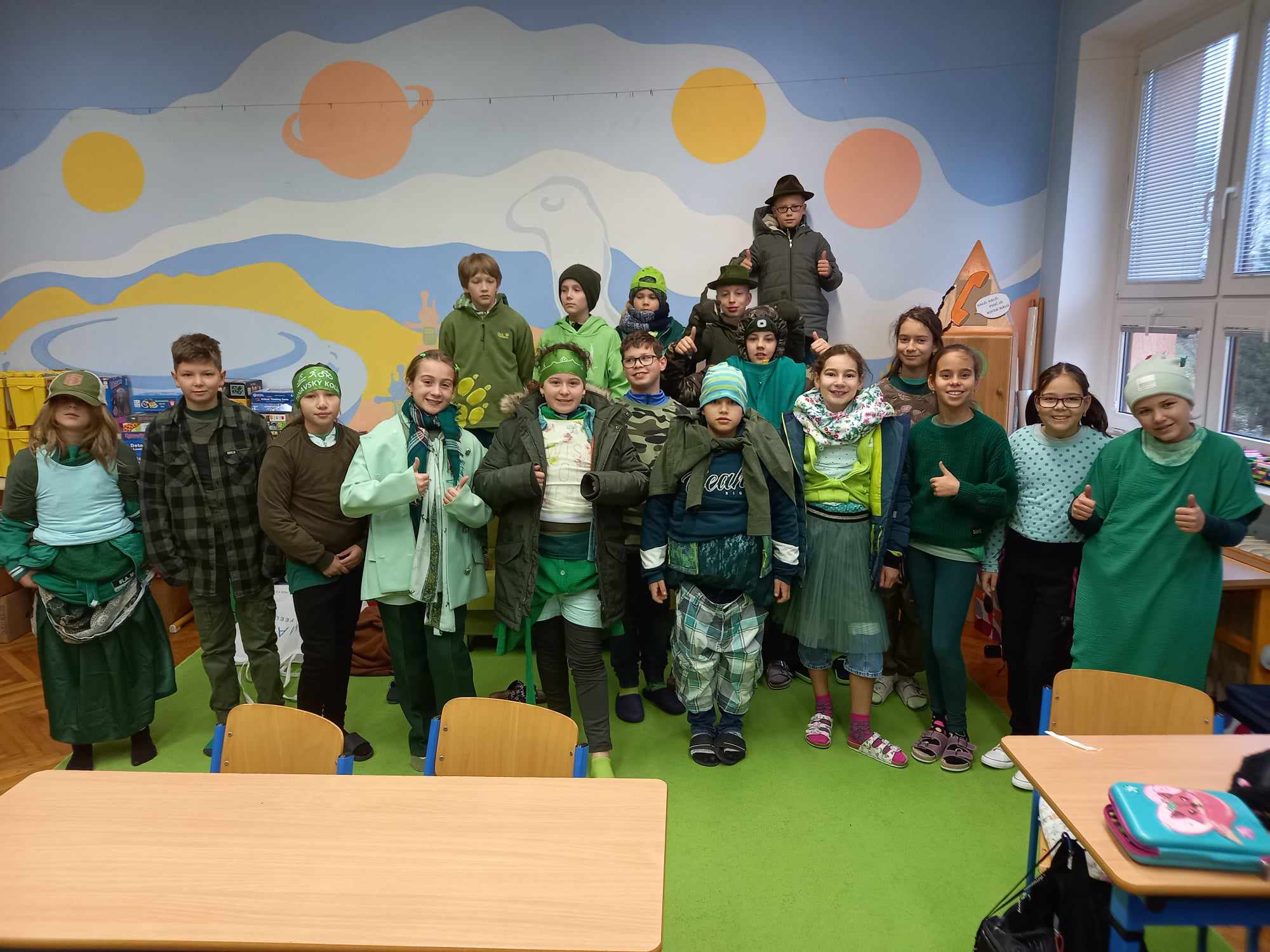 PÁTEK - MODRÁ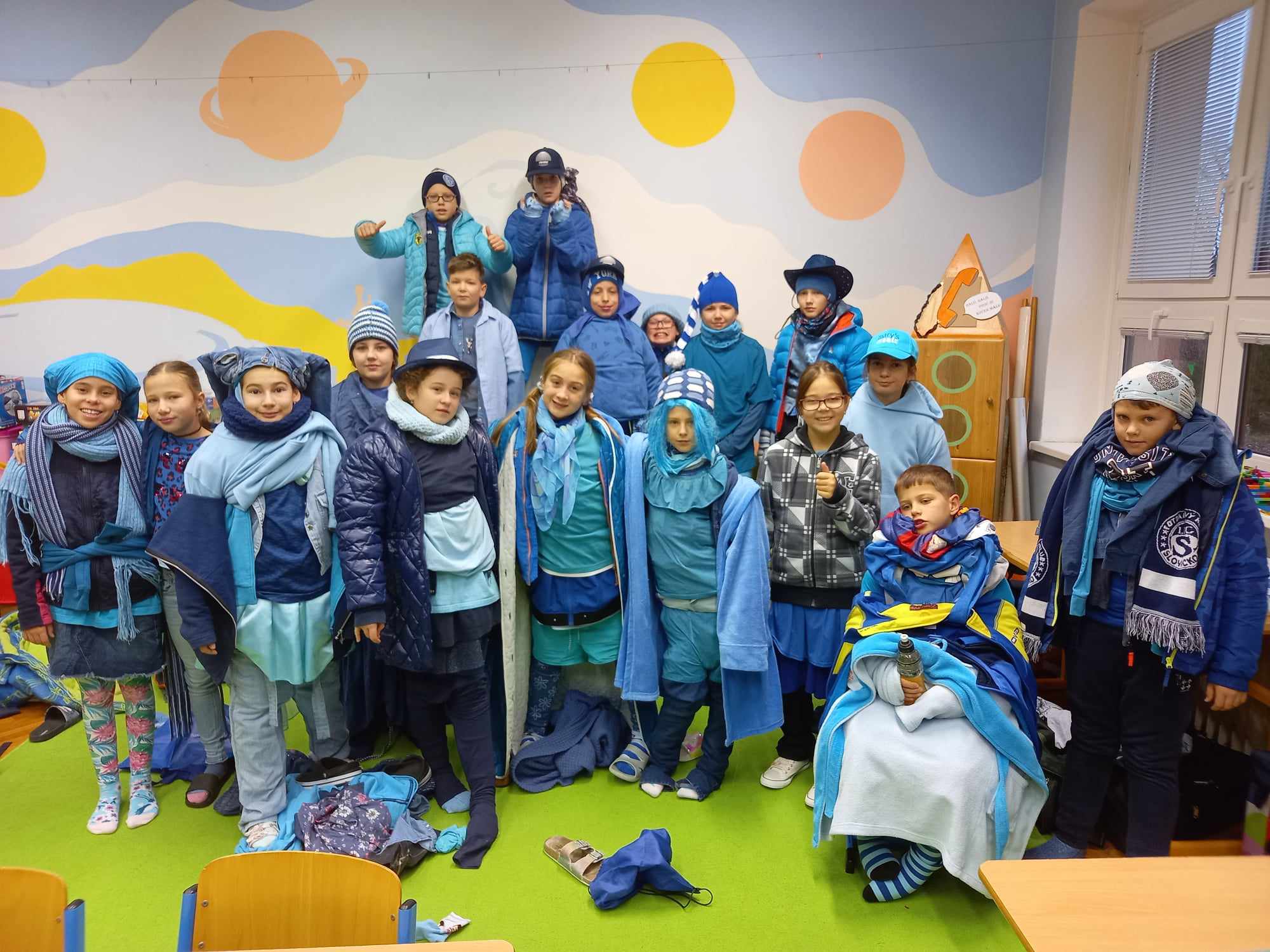 VÝSLEDEKMÍSTO: 5 TŘÍDA. MÍSTO: 4. TŘÍDAMÍSTO: 1. TŘÍDAPOŘADÍTŘÍDAKSPOČET ŽÁKŮKS/ŽÁK2.87165,449143,53.94204,790204,51.14418834162,149153,336172,120131,5POŘADÍTŘÍDAKSPOČET ŽÁKŮKS/ŽÁK126177,463144,53.206238,92.2072010,41.2631814,635152,3105166,697195,141142,9POŘADÍTŘÍDAKSPOČET ŽÁKŮKS/ŽÁK3.103156,960134,6159246,61.2381912,52.1881810,439162,4113167,1103224,743143,1POŘADÍTŘÍDAKSPOČET ŽÁKŮKS/ŽÁK118148,488136,83.203248,523920121.2591814,437162,3109176,485184,730142,1POŘADÍTŘÍDAKSPOČET ŽÁKŮKS/ŽÁK3.2191514,6109129,13292413,72. 3901920,51.4541825,293165,82381714136187,650105POŘADÍTŘÍDAKS/ŽÁK3.42,76.28,54.42,52.59,91.72,69.14,95.37,48.24,27.28,1